Community Pastor role at Bellevue ChapelBackgroundBellevue Chapel is an evangelical church, located near the centre of Edinburgh, with a vibrant membership spanning the generations and with an ambition to know Jesus and make Him known.We have recently extended our facilities and are keen to expand our efforts to reach out to the community in which our church building is located.  We have been challenged by the verses in Matthew 5 v 14 – 16 and we are excited to be a light shining bright in our city for Jesus.Located to the north of Edinburgh's City Centre, the area has a lot of good local amenities and shops. Its properties vary from traditional Victorian flats to modern developments and townhouses.  The demographic of the area is mixed, from student accommodation to many flats with young professionals with an above average concentration of rented accommodation in the area in general.  Its close proximity to the city centre makes this a popular part of Edinburgh.We are ambitious to reach the many in our community who need to hear the good news of Jesus.  To help with this, we would like to increase our capacity by employing a full time Community Pastor.  This would be someone who is not only passionate about sharing the good news of Jesus but is also passionate about encouraging and equipping others to do so.  We would anticipate the Community Pastor taking the lead in making connections with people across the community and to share the gospel through conversations, Bible studies, projects and events.  The focus of the work in many ways will be dependent on the gifting and passions of the candidate, but examples of how the work may be developed could include the following; Develop our outreach by using our facilities, for example for student meals and other community meal or meeting events.Develop our links with local schools and student residences.Develop our partnerships with other local churches.Run Christianity Explored and other courses in the church.Develop our Christians Against Poverty connections and capabilities.Lead a team of volunteers to engage in community outreach.Co-ordinate outreach events.Connect with local businesses.Increase our social presence in the community.Job descriptionJob Title:		Community Pastor	Location:		Based at Bellevue Chapel, EdinburghBenefits:	Competitive salary dependent on experience and pension contributions.Hours of work:	37.5 hours per week.Holidays:		25 days per annum plus 5 bank holidays.Responsible to:	 Senior PastorContract length:	Permanent  with 6 month probationary period.The role will be on a full-time basis.  The final Job Description will be dependent on the giftings of the successful candidate.  The role will include:Engaging and Evangelising Lead the church’s evangelism strategy, working closely with the Senior Pastor, staff team and church leaders.Engage in personal evangelism in the community.Make connections, develop opportunities and progress ambitions to reach the community for Christ.Equipping and mobilisingTeach and train the broader church in personal evangelism.Work as part of a team to take advantage of opportunities presented.Inspire a ‘mission mindedness’ within the church.ServingActively serve as part of Bellevue Chapel as called by God.Be a key part of the staff team, working together, serving each other as together we serve God.General Staff Member expectationsBe a fully engaged member of Bellevue Chapel, including attending church services and being a role model to those looking on.Be part of the staff team, attending and benefitting from staff meetings and fellowship.Report on a regular basis to the Senior Pastor and Elders.Person specificationIt is essential that any candidate;Is a committed Christian.Is seeking to grow as a disciple of Christ and committed to living according to God’s word in prayerful dependence on Him.Has a passion for mission and for reaching non-Christians.Is eager to equip others to evangelise and has experience of doing so.Has excellent interpersonal skills.Can work well in a team.Is able to build new relationships and develop opportunities.Is willing and able to work in a team ministry environment as well as having the motivation and initiative to work independently where appropriate.Is in agreement with the core beliefs of Bellevue Chapel.It is desirable that any candidate;Has undergone formal theological training.Has experience in an evangelism focussed role.Has experience of working successfully as part of a team.The nature of this role means that there is a Genuine Occupational Requirement for the post holder to be a Christian.  We would also expect the candidate to become a member of Bellevue Chapel.  Any applicant must be able to demonstrate a right of residence and a right to work full time in the UK.  Job Advert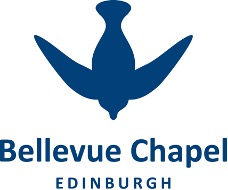 Community Pastor, Bellevue Chapel, EdinburghTHE CHURCHBellevue Chapel is an evangelical church, located near the centre of Edinburgh, with a vibrant membership spanning the generations and with an ambition to know Jesus and make Him known.  We are ambitious to reach the many in our community who need to hear the good news of Jesus.  To help with this, we would like to increase our capacity by employing a full time Community Pastor.  This would be someone who is not only passionate about sharing the good news of Jesus but is also passionate about encouraging and equipping others to do so.  THE ROLEThe final Job Description will be dependent on the giftings of the successful candidate, but in general terms, the role will include:Lead the church’s evangelism strategy, working closely with the Senior Pastor, staff team and church leaders.Engage in personal evangelism in the community.Make connections, develop opportunities and progress ambitions to reach the community for Christ, for example amongst students and schools.Teach and train the broader church in personal evangelism, inspiring a ‘mission mindedness’.Actively serve as part of Bellevue Chapel as called by God.General Staff Member expectationsBe a fully engaged member of Bellevue Chapel, including attending church services and being a role model to those looking on.Be part of the staff team, attending and benefitting from staff meetings and fellowship.Report on a regular basis to the Senior Pastor and Elders.THE PERSONIt is essential that any candidate;Is a committed Christian, seeking to grow as a disciple of Christ and committed to living according to God’s word in prayerful dependence on Him.Has a passion for mission and for reaching non-Christians.Is eager to equip others to evangelise and has experience of doing so.Has excellent interpersonal skills and can work well in a team.Is able to build new relationships and develop opportunities.Is willing and able to work in a team ministry environment as well as having the motivation and initiative to work independently where appropriate.Is in agreement with the core beliefs of Bellevue Chapel.It is desirable that any candidate;Has undergone formal theological training.Has experience in an evangelism focussed role.Has experience of working successfully as part of a team.The nature of this role means that there is a Genuine Occupational Requirement for the post holder to be a Christian.  We would also expect the candidate to become a member of Bellevue Chapel.  Any applicant must be able to demonstrate a right of residence and a right to work full time in the UK.  NEXT STEPSTo find out more about the role and to request an application form, please contact applications@bellevuechapel.org.In BriefJob Title:		Community Pastor.Location:		Based at Bellevue Chapel, Edinburgh.Benefits:	Competitive salary and pension contributions, dependent on experience.Hours of work:		37.5 hours per week.Holidays:		25 days per annum plus 5 bank holidays.Responsible to:		Senior Pastor.Contract length:	Permanent with 6 month probationary period.